Policy Guidelines:Definition:Board committees are a small group of people chosen: to represent a larger,for a specific function,either to make decisions or collect information for it,to divide the board’s work into manageable tasksTypes of Committees:Executive Committeeacts as a steering committee that prioritizes the agenda of the board meetings. Executive committee members also sometimes manage urgent matters between board meetings.Standing Committeesmeets regularly and only changes with the arrival or departure of members from the board. helps monitor progress, make plans, and report to the main body on their specific subject areas. often covers finance, marketing, communications, budgets, and more.Ad hoc committees handles issues that are typically short-term and specialized in nature Formation of CommitteesUpon the Board’s approval, the PAO’s President will appoint the chairperson and members of each committee. President will be ex-officio (non-voting) of all Committees of the AssociationBoard may establish additional ad hoc Committees, from time to time, as they may consider advisableBoard may establish the terms of reference and operating procedures for all Committees, and may delegate any of its powers, duties, or functions to any Committee.No Committee will have the authority to incur debts in the name of the Association All Committee members will serve without compensation but may be paid reasonable expenses incurred by them in performance of their duties. Committee’s duties, responsibilities and timeline.Committees shallsubmit a plan including goals, budget and timelineclearly define responsibilities for specific memberskeep minutes of their proceedings, research, make recommendations, and present options to the board at largedoes not have the power to act for or on behalf of the PAO Board or otherwise commit or bind the PAO Board to any course of actionAdministrationThis policy shall be administered by the Pickleball Ontario President at any Pickleball Ontario related meeting.Policy Approved   2021 12 16                     President                                                 Date                                             Signature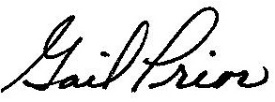 Appendix 1: Role of Committee ChairProvide leadership for the committeePreside over all committee meetings, be responsible for its function and for providing the Board with regular updates on the committee’s activitiesFacilitate communication and discussion during the meetings Establish a reasonable timeline for the completion of the committee’s work.Provide research as needed for the committee Stay in regular communication with the PresidentBring the viewpoint of the Board of Directors to the committee discussion Bring action items and recommendations from the Committee to the President when necessary.Report Board decision back to the committee.Bring Committee decisions forward to Board as required and speak as the official representative of the Committee on Committee approved statements Report to the committee on decisions of the Board that affect the committee's workBe responsible for giving notice of meetings and keeping a record of its proceedingsBe responsible for ensuring that all decisions are taken in the best interests of the organization and that their role is carried out effectivelyAppendix 2:Role of Committee MembersActively participates in meetings, contributing to the discussion, brainstorming and sharing innovative ideas Provide needed skill/knowledge areas Review all relevant material before committee meetings.Support the efforts of the committee chair and carry out individual assignments made by the chairWork as part of the committee and staff team to ensure that the committee's work and recommendations are in keeping with the general association mission and goalsRationaleCommittees help facilitate a board’s work; prepare board members for informed decision making; provide a mechanism to use all available skill and expertise; and offer hands-on opportunities to serve the organization.Committees may help the clarification of problems and the development of new ideas. 